Aktion: Unterschriftensammlung für nachhaltigere Mensen und Cafeten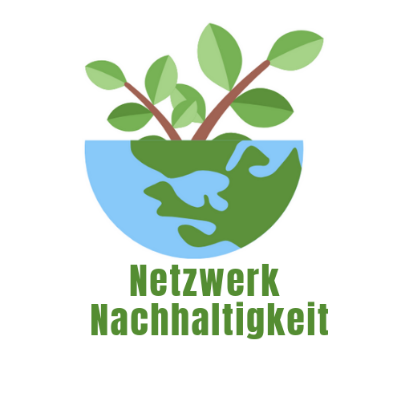 - Kreuzt an welche Forderung ihr unterstützt!Forderung: Wir fordern, dass konsequent in allen Mensen (inkl. Abendmensa) mindestens 50% der angebotenen Speisen vegetarisch/vegan sind. Wir sind überzeugt, dass durch größeres Angebot eine größere Nachfrage entsteht.Forderung: In jeder Mensa sollte es täglich mindestens ein veganes (vollwertiges, nicht süßes) Gericht geben. (D.h. auch in der Vorlesungsfreien Zeit, Abendmensa und als Hauptgerichte in den Cafeten)Veganer*innen können sich nicht darauf verlassen, in der Mensa ein vollwertiges Gericht zu findenForderung: Die Plastikverpackungen von den Brötchen sollen abgeschafft werden und durch Alternativen ersetzt werden, ggf. Mit PfandsystemForderung: Es sollen keine weiteren Produkte mit Palmöl in den Mensen angeboten werden.Palmöl trägt in großem Maße zu Urwaldabholzungen im Amazonas bei.Forderung: CO2 - Bilanzen der Essen angeben ggf. in Kombination mit einer AmpelIch unterstütze folgende ForderungenNameVornameStudiengangHochschule(Uni / OTH)50%Vegetarisch1 veganes GerichtPlastik Abschaffenkeine Palmölprodu kteMehrCO2- BilanzUnterschriftNameVornameStudiengangHochschule(Uni / OTH)50%Vegetarisch1 veganes GerichtPlastik Abschaffenkeine Palmölprodu kteMehrCO2- BilanzUnterschrift